LONGSHADOW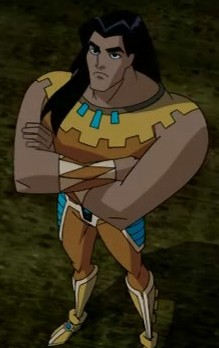 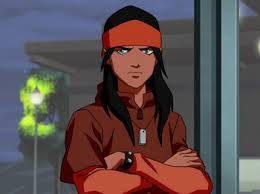 Identity:  Tadoka Longshadow			Side/Affiliation:  Good / none - currentlySex:  Male					Age:  16Experience:  ???				Level:  1{?}	      {67}	         				App -{ INT DEF +/- : emo ctrl [6/10]; mind ctrl [7/11] } or  { CHR DEF +/- : emo ctrl [5/9]; mind ctrl [8/10] }Training: _____________________________________________________________________________________Skills:Powers/Abilities:1) Size Change = Larger   PR Cost = 2 per step up [4.4x Carry Capacity {WT/2}]
     Height     Weight            Carrying Capacity      Base HTH Dmg
       6' 7"           340 lbs.                    748 lbs.                        1d8
       9'                 800 lbs.                   1,760 lbs.                   1d10
       16' 2"          2,700 lbs.               5,940 lbs                     2d8
       18'               6,400 lbs.                14,080 lbs                  2d10
       22' 5"          12,500 lbs.              27,500 lbs.                 3d10
       27'                21,600 lbs.              47,520 lbs.                 4d10
       31' 5"           34,300 lbs.              75,460 lbs.                5d10
2) Mutant Power = Adult Body - Although he is a teen when he activates his power he takes on the appearance of what he would look like at 25 
3) Heightened Senses-Acute Hearing = Hearing is sharper than normal greater distance {2x Perception – Detect Danger}
4) Invulnerability = 20 points (only works when he is 9' or taller)
5) Heightened Endurance B = +20 points
Weakness:  Vulnerability =  Infrasound, sound lower than 17 Hz causes him to lose cohesion, and must make end save or revert to 6' 7" size;Limited Power = Cannot hear through substances more dense than lead;  Limited Power = Whenever he uses his power to grow higher than 18' the PR cost becomes doubled to 4Inventions:________________________________________________________________________________________________________________________________________________________________________________________________________________________________________________________________________________________________________________Weight:  100lbs					Basic Hits:  2			Agility Mod:  +2Hit Points:  5 {15}				Healing Rate:  0.6 {2}		Actions:    2Power:  52 {72}					Hero Points:  1Accuracy Mod:  +2				Damage Mod:  +1Carrying Capacity:  120 {220}lbs		Basic HTH Damage:  1d4	Evasion:  -5 {-7}Public Standing: Good  +1 			Evil: -1		  		{Parry Factor fist:  -/??}Movement Rates:    40” {60”}Perception{Detect Hidden}:  10%	 	Intuition{Detect Danger]:    14% [Hear: 28%]Inventing Points:  1				Inventing:  36%Legal Status:  No criminal recordOrigin and Background:  Maiya was a single mother trying to raise her son in Empire City. On what little she could earn added to what she got from welfare. Unfortunately she was tricked by GENOME into getting some of their "pre-natal care drugs". The money was good. Tadoka was born pre-mature and a bit small. But in his  pre-teen years became an avid skate boarder and played a lot of different sports with kids in the neighborhood. The only side effect from the GENOM that was ever recorded with him was the fact that his brown eyes that he was born with turned bright blue at age 12. Since that seemed to be the only change, GENOM stopped watching. Recently Tadoka was on his way home when he encountered what the police later called a "Booster Party gone bad" He was escorted home. The next morning he awoke to find himself not quite himself. He had grown overnight! His mother enraged at finding a stranger in her home cahsed him out. Now he spends some days in shelters or just hiding on the street as he learns to control his new powers. He has also had to run from what he calls "men in black" who seem to know a lot about him and his mother.  Maybe the Protectors can help?
It is indeed likely that GENOM was indeed watching the children of these mothers for a time but when it seemed all were just healthy children and that the worse effects were only limited to the mothers... GENOM stopped paying attention... maybe.Personality and Character Traits:  Longshadow possesses the ability to grow in height. While larger he seems to be a bit more resistant to injury. So far the tallest he has reached is 18' in height.  He also has what he calls x-ray hearing. His sense of hearing is very acute.Notes: _________________________________________________________________________________________________________________________________________________________________________________________________________________________________________________________________________________________________________________________________________________________________________________________________________________________________________________________________________________STR101.0+0END14{34}1.4{4.2}+2{+12}AGL161.6+3INT121.1+1 CHR15N.A.+2   Eye Color:  Blue        HT:  4’6”   Hair Color:  Black     Skin Tone:  Brown   Hair Length:  Long Straight   Ethnicity:  Native American1. Hobby {Skateboarding}7. ___________________2. ___________________8. ___________________3. ___________________9. ___________________4. ___________________10. __________________5. ___________________11. __________________6. ___________________12. __________________